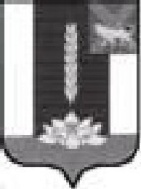 Администрация Черниговского района ПОСТАНОВЛЕНИЕ.11.2022                                 с. Черниговка                                  №  -паОб утверждении Положения о порядке и условиях заключения соглашений о защите и поощрении капиталовложений со стороны Черниговского муниципального района	В целях создания благоприятных условий для привлечения инвестиций, руководствуясь  Федеральным законом РФ от 06 октября 2003 года № 131 - ФЗ «Об общих принципах организации местного самоуправления в Российской Федерации», частью 8 статьи 4 Федерального закона от 1 апреля 2020 года № 69-ФЗ «О защите и поощрении капиталовложений в Российской Федерации», Уставом Черниговского муниципального района, администрация Черниговского районаПОСТАНОВЛЯЕТ:	1. Утвердить Положение о порядке и условиях заключения соглашений о защите и поощрении капиталовложений со стороны Черниговского муниципального района согласно приложению к настоящему постанволению.	2. Опубликовать настоящее постановление в «Вестнике нормативных правовых актов Черниговского района» приложении к газете «Новое время» и на официальном сайте администрации Черниговского района в разделе «НПА, проекты НПА».  3. Настоящее постановление вступает в силу со дня его официального опубликования.4. Контроль за исполнением данного постановления возложить на первого заместителя главы Салюк. О.Г.Глава Черниговского района                                                                  К.В. ХижинскийПриложение к постановлению От 11.2022 № -па ПОЛОЖЕНИЕ о порядке и условиях заключения соглашений о защите и поощрений капиталовложений со стороны Черниговского муниципального районаОбщие положения 	1.1. Настоящее Положение об условиях и порядке заключения соглашений о защите и поощрений капиталовложений со стороны администрации Черниговского муниципального района (далее – Положение) разработано в соответствии с частью 8 статьи 4 Федерального закона от 01.04.2020 № 69-ФЗ «О защите и поощрении капиталовложений в Российской Федерации» (далее – Федеральный закон) и устанавливает условия и порядок заключения соглашений о защите и поощрении капиталовложений со стороны администрации Черниговского муниципального района. Положение регулирует отношения, возникающие в связи с осуществлением инвестиций на основании соглашения о защите и поощрении капиталовложений (далее – Соглашение). 	1.2. Уполномоченным структурным подразделением администрации Черниговского муниципального района в области заключения Соглашений является отдел экономики  (далее – Уполномоченный орган).	1.3. Термины и определения, применяемые в настоящем Положении, применяются в значениях, определенных Федеральным законом. 	1.4. К отношениям, возникающим в связи с заключением, изменением и расторжением Соглашений, а также в связи с исполнением обязанностей по Соглашениям, применяются правила гражданского законодательства с учетом особенностей, установленных Федеральным законом. Предмет и условия соглашения о защите и поощрении капиталовложений	2.1. Соглашение заключается с организацией, реализующей проект, при условии, что предоставление муниципальной поддержки возможно в рамках полномочий органов местного самоуправления  и такое Соглашение, в том числе, направлено на решение вопросов местного значения Черниговского муниципального района и предусматривает реализацию нового инвестиционного проекта в одной из сфер российской экономики, за исключением следующих сфер и видов деятельности: 	а) игорный бизнес; 	б) производство табачных изделий, алкогольной продукции, жидкого топлива (ограничение неприменимо к жидкому топливу, полученному из угля, а также на установках вторичной переработки нефтяного сырья согласно перечню, утверждаемому Правительством Российской Федерации); 	в) добыча сырой нефти и природного газа, в том числе попутного нефтяного газа (ограничение неприменимо к инвестиционным проектам по сжижению природного газа); 	г) оптовая и розничная торговля; 	д) деятельность финансовых организаций, поднадзорных Центральному банку Российской Федерации (ограничение неприменимо в случаях выпуска ценных бумаг в целях финансирования инвестиционного проекта); 	е) создание (строительство) либо реконструкция и (или) модернизация административно-деловых центров и торговых центров (комплексов) (кроме аэровокзалов (терминалов), а также многоквартирных домов, жилых домов (кроме строительства таких домов в соответствии с договором о комплексном развитии территории). 	2.2. Соглашение заключается по результатам осуществления процедур, предусмотренных статьей 7 (частная проектная инициатива) или статьей 8 (публичная проектная инициатива) Федерального закона. 	2.3. Соглашение должно содержать условия, установленные частью 8 статьи 10 Федерального закона. 	2.4. Черниговский муниципальный район может быть стороной Соглашения в случае, если одновременно стороной Соглашения является Приморский край.	2.5. Соглашение может быть заключено не позднее 1 января 2030 года. 	2.6. Соглашение может быть заключено с организацией, которая удовлетворяет требованиям, установленным пунктом 8 части 1 статьи 2 Федерального закона. 	2.7. По соглашению о защите и поощрении капиталовложений Черниговского муниципального района, являющееся его стороной, обязуется обеспечить организации, реализующей проект, неприменение в отношении неё актов (решений), указанных в части 3 статьи 9 Федерального закона, ухудшающих условия ведения предпринимательской и (или) иной деятельности, связанной с реализацией инвестиционного проекта, в отношении которого заключено Соглашение, по сравнению с условиями, определенными на момент заключения Соглашения (стабилизационная оговорка), и представленные организацией, реализующей проект, согласно перечням, утвержденным органами государственной власти в соответствии с частью 7.1 статьи 9 Федерального закона при соблюдении условий, установленных частью 4 статьи 9 Федерального закона. Ухудшающими условиями ведения предпринимательской и (или) иной деятельности признаются акты (решения), которые:	 а) увеличивают сроки осуществления процедур, необходимых для реализации инвестиционного проекта; 	б) увеличивают количество процедур, необходимых для реализации инвестиционного проекта; 	в) увеличивают размер, взимаемых с организации, реализующей проект, платежей, уплачиваемых в целях реализации инвестиционного проекта; 	г) устанавливают дополнительные требования к условиям реализации инвестиционного проекта, в том числе требования о предоставлении дополнительных документов; 	д) устанавливают дополнительные запреты, препятствующих реализации инвестиционного проекта. 	2.8. Черниговский муниципальный район, заключившее Соглашение, не принимает на себя обязательств по реализации инвестиционного проекта или каких-либо иных обязанностей, связанных с ведением инвестиционной и (или) хозяйственной деятельности, в том числе совместно с организацией, реализующей проект.Порядок заключения соглашения о защите и поощрении капиталовложений	3.1. Соглашение заключается с использованием государственной информационной системы  «Капиталовложение» в порядке, предусмотренном статьей 7 Федерального закона. 	3.2. Для подписания Соглашения используется электронная подпись. 	3.3. От имени Черниговского муниципального района Соглашение подлежит подписанию главой Черниговского муниципального района. 	3.4. В целях получения согласия Черниговского муниципального района на заключение Соглашения (присоединение к Соглашению) в соответствии с пунктом 3 части 7 статьи 7, пунктом 5 части 9 статьи 8 Федерального закона, организация, отвечающая признакам организации, реализующей проект, в том числе требованиями пункта 2.6 Положения (далее - Заявитель), направляет в администрацию Черниговского муниципального района следующие документы: 	- заявление о предоставлении согласия Черниговского муниципального района на заключение Соглашения (присоединение к Соглашению) и на выполнение обязательств, возникающих у Черниговского муниципального района  в связи с участием в Соглашении, в том числе по стабилизации актов (решений) Черниговского муниципального района в отношении Заявителя, в соответствии со статьей 9 Федерального закона и законодательством Российской Федерации о налогах и сборах; 	- проект Соглашения, предполагаемого к заключению (присоединению); - иные документы, имеющие отношение к планируемому к реализации (реализуемому) инвестиционному проекту, в отношении которого предполагается заключить Соглашение (по усмотрению Заявителя). 	3.5. Срок рассмотрения заявления не может превышать 30 рабочих дней с даты поступления в администрацию Черниговского муниципального района. 	3.6. Уполномоченный орган не позднее дня, следующего за днем поступления заявления направляет его и поступившие с ним документы в соответствующие структурные подразделения (должностным лицам) администрации Черниговского муниципального района для рассмотрения и подготовки мотивированных заключений о целесообразности (нецелесообразности) заключения Соглашения, необходимости внесение в Соглашение изменений, в том числе по вопросам, связанным с: 	- правовым режимом земельных участков, необходимых для реализации Соглашения; 	- соответствием объекта Соглашения документам территориального планирования, градостроительного зонирования, а также документации по планировке территории Черниговского муниципального района; 	- правовым режимом объектов недвижимого имущества, необходимых для реализации Соглашения, находящихся в муниципальной собственности Черниговского муниципального района. 	3.7. По итогам рассмотрения заявления и поступивших с ним документов структурные подразделения (должностные лица) администрации Черниговского муниципального района не позднее 10 рабочих дней с даты поступления, представляют в Уполномоченный орган мотивированные заключения о целесообразности (нецелесообразности) заключения Соглашения, о необходимости внесения в Соглашение изменений. 	3.8. Уполномоченный орган в течение 5 рабочих дней со дня поступления заключений от структурных подразделений (должностных лиц) администрации Черниговского муниципального района, указанных в пункте 3.7 Положения, рассматривает поступившие заключения и готовит заключение о возможности (невозможности) заключения Соглашения, которое вместе с заявлением, проектом Соглашения, заключениями структурных подразделений (должностных лиц) администрации Черниговского муниципального района и иными документами представляет главе Черниговского муниципального района для принятия решения. 	3.9. Глава Черниговского муниципального района рассматривает заключение Уполномоченного органа и поступившие с ним документы в течение 2 рабочих дней и принимает (путем наложения резолюции на заключении) одно из следующих решений: 	- о заключении Соглашения; 	- о необходимости доработки Соглашения; 	- об отказе в заключении Соглашения 	3.10. В случае принятия главой Черниговского муниципального района решения о заключении Соглашения, Уполномоченный орган в течение 2 рабочих дней готовит проект распоряжения главы Черниговского муниципального района  о заключении Соглашения и обеспечивает подписание указанного распоряжения и двух экземпляров Соглашения. 	3.11. В случае принятия главой Черниговского муниципального района решения о необходимости доработки Соглашения, Уполномоченный орган в течение 3 рабочих дней осуществляет доработку Соглашения, готовит проект распоряжения главы Черниговского муниципального района  о заключении Соглашения и обеспечивает подписание указанного распоряжения и двух экземпляров доработанного Соглашения. 	3.12. Не позднее 2 рабочих дней со дня подписания главой Черниговского муниципального района распоряжения и Соглашения, указанных в пунктах 3.10, 3.11 Положения, Уполномоченный орган направляет Заявителю копию распоряжения и два подписанных экземпляра Соглашения для обеспечения их подписания Заявителем. 	3.13. Заявитель обязан не позднее 5 рабочих дней со дня получения распоряжения и Соглашения, указанных в пункте 3.12 Положения, подписать оба экземпляра Соглашения и направить один из них в администрацию Черниговского муниципального района. 	3.14. Соглашение подлежит включению в реестр соглашений не позднее 2 рабочих дней с даты поступления от Заявителя в администрацию Черниговского муниципального района подписанного экземпляра Соглашения. Соглашение признается заключенным с даты его регистрации (внесения в реестр соглашений). 	3.15. В случае принятия главой Черниговского муниципального района  решения об отказе в заключении Соглашения, Уполномоченный орган в течение 2 рабочих дней готовит проект распоряжения главы Черниговского муниципального района  об отказе в заключении Соглашения и обеспечивает подписание указанного распоряжения. 	3.16. Не позднее 2 рабочих дней со дня подписания главой Черниговского муниципального района распоряжения, указанного в пункте 3.15 Положения, Уполномоченный орган направляет Заявителю его копию. 	3.17. Основаниями для отказа в заключении Соглашения являются: 	а) Заявитель не соответствует требованиям, установленным пунктом 8 части 1 статьи 2 Федерального закона; 	б) Заявитель или инвестиционный проект не соответствуют требованиям, установленным Правилами заключения соглашений о защите и поощрении капиталовложений, изменения и прекращения действия таких соглашений, ведения реестра соглашений о защите и поощрении капиталовложений, утвержденными постановлением Правительства Российской Федерации 13.09.2022 № 1602 «О соглашениях о защите и поощрении капиталовложений» (далее - Правила);  	в) Заявление и прилагаемые к нему документы не соответствуют требованиям, установленным Федеральным законом, Правилами, настоящим Положением; 	г) Заявителем не соблюдены условия, установленные статьей 6 Федерального закона; 	д) Заявителем в заявлении и прилагаемых к нему документах представлены недостоверные сведений; 	е) нецелесообразность реализации инвестиционного проекта на территории Черниговского муниципального района. 	3.18. Инвестиционный проект считается целесообразным для реализации на территории Черниговского муниципального района при его соответствии следующим критериям: 	 - инвестиционный проект реализуется в сферах деятельности, которые относятся к вопросам местного значения Черниговского муниципального района  в соответствии с Федеральным законом от 6 октября 2003 года № 131 ФЗ «Об общих принципах организации местного самоуправления в Российской Федерации» и иными нормативными правовыми актами Российской Федерации или полномочиям органов местного самоуправления Черниговского муниципального района, предусмотренных действующим законодательством; 	- инвестиционный проект относится к приоритетным направлениям инвестиционной политики Черниговского муниципального района в соответствии с постановлением администрации Черниговского муниципального района от 27.12.2021года № _435-ра «О внесении изменений в инвестиционный паспорт Черниговского района» (новая редакция).Заключительные положения 	4.1. Организация, реализующая проект, обязана не позднее 1 февраля года, следующего за годом, в котором наступил срок реализации очередного этапа инвестиционного проекта, предусмотренного Соглашением, представить в государственную информационную систему информацию о реализации соответствующего этапа инвестиционного проекта, подлежащую отражению в реестре соглашений. 	4.2. В случае, если Черниговский муниципальный район является стороной Соглашения, Уполномоченный орган: 	- осуществляет мониторинг этапов реализации Соглашения, включающий в себя проверку обстоятельств, указывающих на наличие оснований для расторжения соглашения о защите и поощрении капиталовложений; 	- не позднее 1 марта года, следующего за годом, в котором наступил срок реализации очередного этапа инвестиционного проекта, предусмотренного Соглашением, формирует отчеты о реализации соответствующего этапа инвестиционного проекта и направляет их в уполномоченный орган исполнительной власти Приморского края.